full-range speaker B1S2”                                                                                                                           2”2”                                                                                                                           2”1.5”                                                                                                                        1.5”1.5”                                                                                                                        1.5”1”                                                                                                                            1”1”                                                                                                                            1”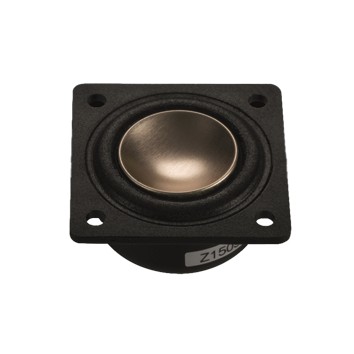 0.5”                                                                                                                        0.5”0.5”                                                                                                                        0.5”0”0”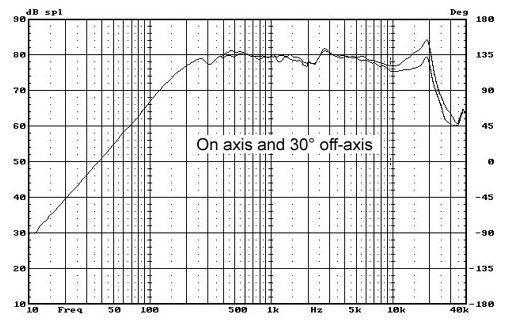 Импеданс Z-Nom(Ом)	8ohmРезонансная частота Fs(Гц)	220HzНоминальная мощность RMS (Вт.)	1WМаксимальная Мощность(Вт.)	2WЧувствительность(дБ) 2.8-В.	79dBДиаметр катушки	19mmВысота катушки	3.4mmПостоянное сопротивление Re(Ом)	6.5ohmПровод	CCAW wireКатушка	KaptonМагнит	Ferriteэлектро-механическая связь (индукция к длине провода) Bl(Тм)	2.3N/AВысота фланца	1.5mmМаксимальное смещение X-max(мм)	0.95mmгибкостью подвеса Cms(uM/N)	1057uM/NМеханическая добротность Qms	2.57 -Электрическая добротность Qes	0.68 -Полная добротность Qts	0.56 -Масса подвижной системы Mms(гр)	0.5gЭквивалентный объем Vas(л)	0.04LЭффективная площадь диффузора  SD(cm²)	4,71Рекомендуемое оформление	ClosedРекомендуемый объем корпуса	0.04LЧастота среза 	190Hz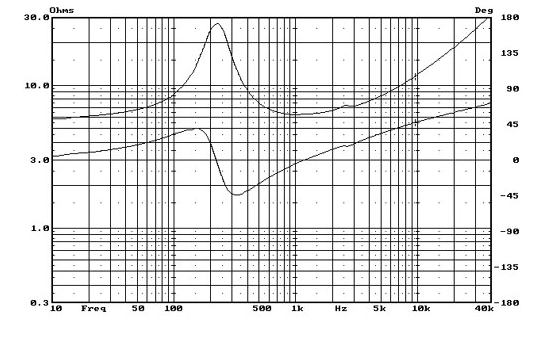 Импеданс Z-Nom(Ом)	8ohmРезонансная частота Fs(Гц)	220HzНоминальная мощность RMS (Вт.)	1WМаксимальная Мощность(Вт.)	2WЧувствительность(дБ) 2.8-В.	79dBДиаметр катушки	19mmВысота катушки	3.4mmПостоянное сопротивление Re(Ом)	6.5ohmПровод	CCAW wireКатушка	KaptonМагнит	Ferriteэлектро-механическая связь (индукция к длине провода) Bl(Тм)	2.3N/AВысота фланца	1.5mmМаксимальное смещение X-max(мм)	0.95mmгибкостью подвеса Cms(uM/N)	1057uM/NМеханическая добротность Qms	2.57 -Электрическая добротность Qes	0.68 -Полная добротность Qts	0.56 -Масса подвижной системы Mms(гр)	0.5gЭквивалентный объем Vas(л)	0.04LЭффективная площадь диффузора  SD(cm²)	4,71Рекомендуемое оформление	ClosedРекомендуемый объем корпуса	0.04LЧастота среза 	190Hz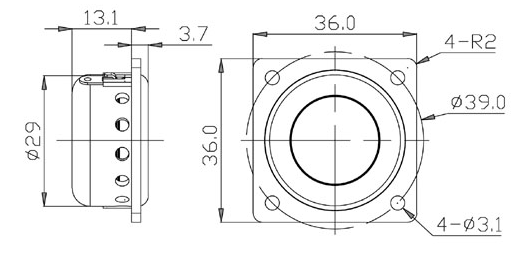 Импеданс Z-Nom(Ом)	8ohmРезонансная частота Fs(Гц)	220HzНоминальная мощность RMS (Вт.)	1WМаксимальная Мощность(Вт.)	2WЧувствительность(дБ) 2.8-В.	79dBДиаметр катушки	19mmВысота катушки	3.4mmПостоянное сопротивление Re(Ом)	6.5ohmПровод	CCAW wireКатушка	KaptonМагнит	Ferriteэлектро-механическая связь (индукция к длине провода) Bl(Тм)	2.3N/AВысота фланца	1.5mmМаксимальное смещение X-max(мм)	0.95mmгибкостью подвеса Cms(uM/N)	1057uM/NМеханическая добротность Qms	2.57 -Электрическая добротность Qes	0.68 -Полная добротность Qts	0.56 -Масса подвижной системы Mms(гр)	0.5gЭквивалентный объем Vas(л)	0.04LЭффективная площадь диффузора  SD(cm²)	4,71Рекомендуемое оформление	ClosedРекомендуемый объем корпуса	0.04LЧастота среза 	190Hz